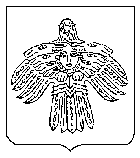 О выделении средств из резерва, утверждённого решением Совета МОГО «Ухта» от 21.12.2021 № 101 «О бюджете МОГО «Ухта» на 2022 год и плановый период 2023 и 2024 годов»В соответствии с решением Совета МОГО «Ухта» от 21 декабря 2021 г. № 101 «О бюджете МОГО «Ухта» на 2022 год и плановый период 2023 и 2024 годов», постановлением администрации МОГО «Ухта»  от  23 декабря 2021 г. № 3330 «Об утверждении Порядка распределения (перераспределения) средств, зарезервированных в составе расходов, утверждённых решением Совета МОГО «Ухта» «О бюджете МОГО «Ухта» на 2022 год и плановый период 2023 и 2024 годов», рассмотрев служебную записку начальника отдела по финансово-экономической работе и бухгалтерскому учету администрации МОГО «Ухта» от 21 июля 2022 г., администрация постановляет:1. Финансовому управлению администрации МОГО «Ухта» выделить администрации МОГО «Ухта» из резерва на исполнение судебных актов по обращению взыскания на средства бюджета МОГО «Ухта», связанных с реализацией мероприятий по переселению граждан из аварийного жилищного фонда, средства в сумме 1 242 854 (один миллион двести сорок две тысячи восемьсот пятьдесят четыре) рубля 50 копеек на возмещение выкупной цены изымаемого жилого помещения в пользу Труниной Аллы Владимировны по исполнительному листу от 06.07.2022 ФС № 028606703 по делу                                  № 2-2686/2021.2. Настоящее постановление вступает в силу со дня его принятия, подлежит официальному опубликованию и размещению на Официальном портале администрации МОГО «Ухта».3. Контроль за исполнением постановления возложить на первого заместителя руководителя администрации МОГО «Ухта».И.о. главы МОГО «Ухта» - руководителя администрации МОГО «Ухта»                                                       П.П. АртемьевАДМИНИСТРАЦИЯМУНИЦИПАЛЬНОГО ОБРАЗОВАНИЯГОРОДСКОГО ОКРУГА«УХТА»АДМИНИСТРАЦИЯМУНИЦИПАЛЬНОГО ОБРАЗОВАНИЯГОРОДСКОГО ОКРУГА«УХТА»«УХТА»КАР  КЫТШЛÖНМУНИЦИПАЛЬНÖЙ  ЮКÖНСААДМИНИСТРАЦИЯ«УХТА»КАР  КЫТШЛÖНМУНИЦИПАЛЬНÖЙ  ЮКÖНСААДМИНИСТРАЦИЯ«УХТА»КАР  КЫТШЛÖНМУНИЦИПАЛЬНÖЙ  ЮКÖНСААДМИНИСТРАЦИЯ«УХТА»КАР  КЫТШЛÖНМУНИЦИПАЛЬНÖЙ  ЮКÖНСААДМИНИСТРАЦИЯПОСТАНОВЛЕНИЕШУÖМПОСТАНОВЛЕНИЕШУÖМПОСТАНОВЛЕНИЕШУÖМПОСТАНОВЛЕНИЕШУÖМПОСТАНОВЛЕНИЕШУÖМПОСТАНОВЛЕНИЕШУÖМПОСТАНОВЛЕНИЕШУÖМ04 августа 2022 г.№1651г.Ухта,  Республика Коми  